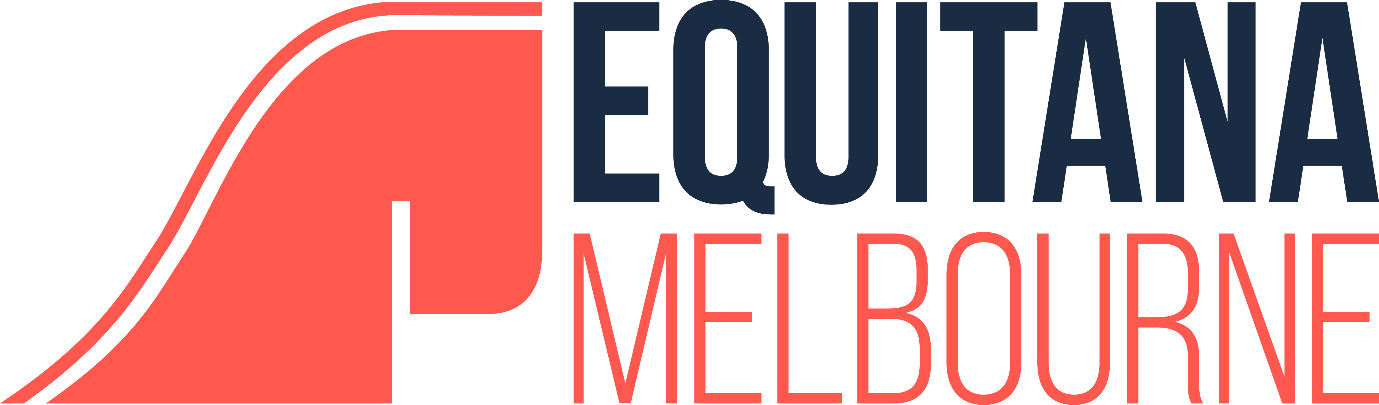 THE WAY OF THE HORSERESULTSPlaceCompetitorFirstSkye LiikanenSecondHayley HintonThirdSteph Lancefield